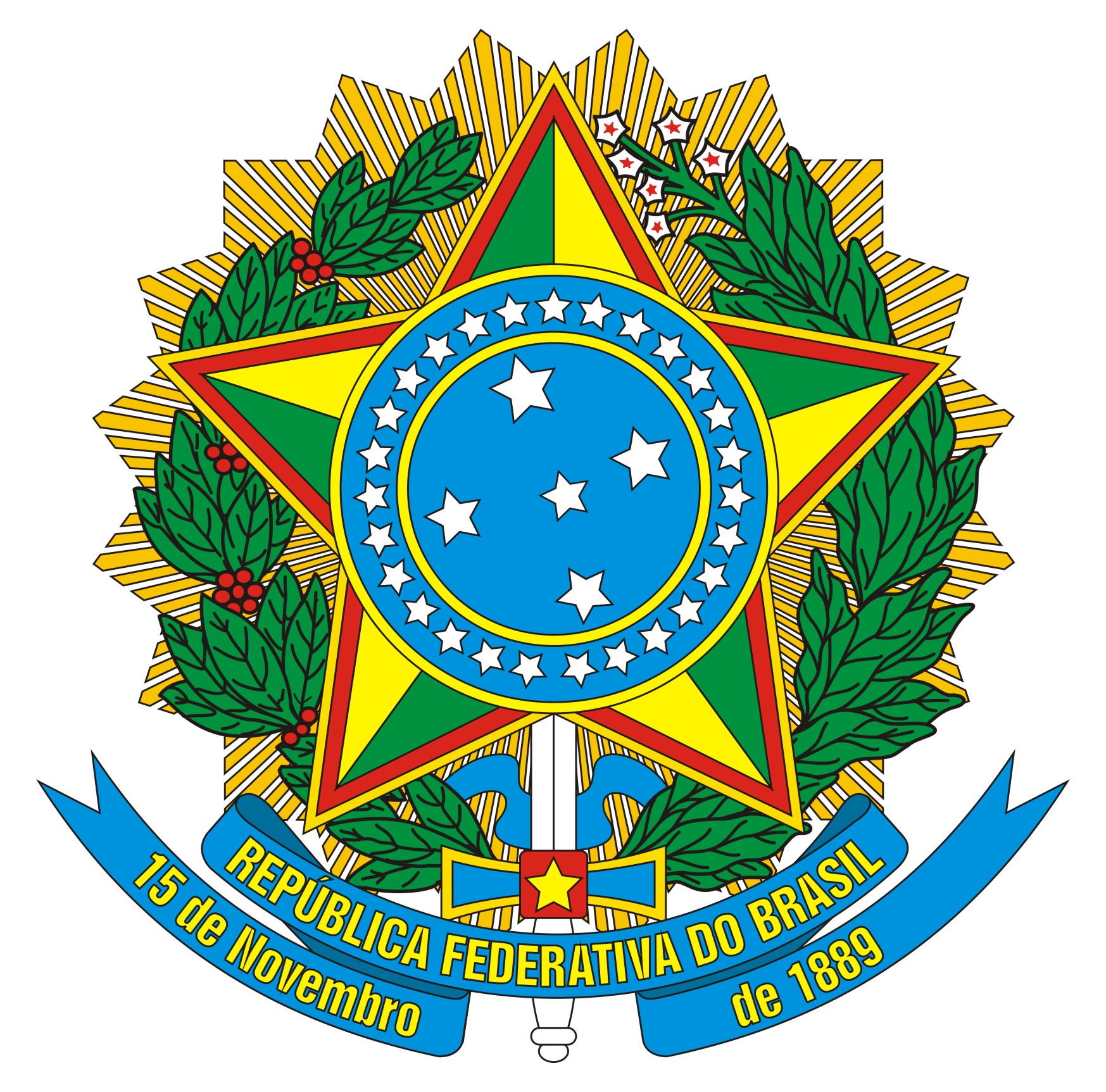 UNIVERSIDADE FEDERAL DO CARIRIPRÓ-REITORIA DE ENSINOCOORDENADORIA DO CONTROLE ACADÊMICOREQUERIMENTO DE INSCRIÇÃO PARA ALUNO DO PROGRAMA DE MOBILIDADE ACADÊMICA – 2015.1●NOME :___________________________________________________________________________●C P F :_________________________________________●RG :   __________________________________  ÓRGÃO EMISSOR ____________________    ESTADO _____________________●FILIAÇÃO:  NOME DA MÃE _______________________________________________________________________NOME DO PAI __________________________________________________________________________●DATA NASCIMENTO: _______________________ NATURALIDADE(CIDADE/ESTADO) _________________________________SEXO	M (	)	F(	)	ESTADO CIVIL _____________________________________●ENDEREÇO :  ______________________________________________________________________  Nº _______________     COMPLEMENTO ___________________________  BAIRRO __________________________________   CEP ______________________     CIDADE-ESTADO_____________________________________   TELEFONES: ______________________/________________________OBSERVAÇÃO – O ALUNO NÃO PODERÁ SE AFASTAR DA INSTITUIÇÃO DE ORIGEM, SOB O AMPARO DO VÍNCULO TEMPORÁRIO PREVISTO NESTE CONVÊNIO, POR PRAZO SUPERIOR A UM (01) ANO LETIVO. EM CARÁTER EXCEPCIONAL, A CRITÉRIO DA INSTITUIÇÃO RECEPTORA, PODERÁ HAVER RENOVAÇÃO SUCESSIVA OU INTERCALADA DO VÍNCULO TEMPORÁRIO, POR ATÉ MAIS UM PERÍODO LETIVO.DIRIJA-SE À COORDENAÇÃO DE CADA CURSO QUE TEM A(S) DISCIPLINA(S) PLEITEADA(S) EM SUA ESTRUTURA CURRICULAR NO PERÍODO DE 23 E24 DE FEVEREIRO DE 2015 PARA QUE O COORDENADOR POSSA EXPRESSAR SEU CONSENTIMENTO PARA MATRÍCULA NA(S) REFERIDA(S) DISCIPLINA(S)/TURMA(S).DISCIPLINAS SOLICITADASDISCIPLINAS SOLICITADASDISCIPLINAS SOLICITADASDISCIPLINAS SOLICITADASNOME DA DISCIPLINACÓDIGOTURMAASSINATURA DO COORDENADORO ALUNO DEVERÁ TRAZER CÓPIA E ORIGINAL DO HISTÓRICO ESCOLAR, AUTORIZAÇÃO DA IES DE ORIGEM PARA CURSAR DISCIPLINA(S) NA UFCA ATRAVÉS DO PROGRAMA MOBILIDADE ACADÊMICA NO PERÍODO 2015.1 (ORIGINAL) E CÓPIAS E ORIGINAIS DOS DOCUMENTOS DE IDENTIDADE E CPF.O ALUNO DEVERÁ TRAZER CÓPIA E ORIGINAL DO HISTÓRICO ESCOLAR, AUTORIZAÇÃO DA IES DE ORIGEM PARA CURSAR DISCIPLINA(S) NA UFCA ATRAVÉS DO PROGRAMA MOBILIDADE ACADÊMICA NO PERÍODO 2015.1 (ORIGINAL) E CÓPIAS E ORIGINAIS DOS DOCUMENTOS DE IDENTIDADE E CPF.O ALUNO DEVERÁ TRAZER CÓPIA E ORIGINAL DO HISTÓRICO ESCOLAR, AUTORIZAÇÃO DA IES DE ORIGEM PARA CURSAR DISCIPLINA(S) NA UFCA ATRAVÉS DO PROGRAMA MOBILIDADE ACADÊMICA NO PERÍODO 2015.1 (ORIGINAL) E CÓPIAS E ORIGINAIS DOS DOCUMENTOS DE IDENTIDADE E CPF.O ALUNO DEVERÁ TRAZER CÓPIA E ORIGINAL DO HISTÓRICO ESCOLAR, AUTORIZAÇÃO DA IES DE ORIGEM PARA CURSAR DISCIPLINA(S) NA UFCA ATRAVÉS DO PROGRAMA MOBILIDADE ACADÊMICA NO PERÍODO 2015.1 (ORIGINAL) E CÓPIAS E ORIGINAIS DOS DOCUMENTOS DE IDENTIDADE E CPF.COMPAREÇA A DIVISÃO DE INFORMAÇÃO, ATENDIMENTO E PROTOCOLO - DIAP NO PERÍODO DE 23 E 24 DE FEVEREIRO DE 2015 PARA ENTREGA DESTE REQUERIMENTO E DA DOCUMENTAÇÃO EXIGIDA.COMPAREÇA A DIVISÃO DE INFORMAÇÃO, ATENDIMENTO E PROTOCOLO - DIAP NO PERÍODO DE 23 E 24 DE FEVEREIRO DE 2015 PARA ENTREGA DESTE REQUERIMENTO E DA DOCUMENTAÇÃO EXIGIDA.COMPAREÇA A DIVISÃO DE INFORMAÇÃO, ATENDIMENTO E PROTOCOLO - DIAP NO PERÍODO DE 23 E 24 DE FEVEREIRO DE 2015 PARA ENTREGA DESTE REQUERIMENTO E DA DOCUMENTAÇÃO EXIGIDA.COMPAREÇA A DIVISÃO DE INFORMAÇÃO, ATENDIMENTO E PROTOCOLO - DIAP NO PERÍODO DE 23 E 24 DE FEVEREIRO DE 2015 PARA ENTREGA DESTE REQUERIMENTO E DA DOCUMENTAÇÃO EXIGIDA.JUAZEIRO DO NORTE/CE .............  DE .................................... DE  2015	.......................................................................................ASSINATURA DO REQUERENTEREQUER INSCRIÇÃO  COMO ALUNO  DO  PROGRAMA  DE  MOBILIDADE ACADÊMICA, APRESENTANDO A DOCUMENTAÇÃO EXIGIDA. DECLARA QUE ACEITA AS CONDIÇÕES E NORMAS ESTABELECIDAS NO CONVÊNIO QUE ENTRE SI CELEBRAM AS INSTITUIÇÕES FEDERAIS DE ENSINO SUPERIOR.JUAZEIRO DO NORTE/CE .............  DE .................................... DE  2015	.......................................................................................ASSINATURA DO REQUERENTEREQUER INSCRIÇÃO  COMO ALUNO  DO  PROGRAMA  DE  MOBILIDADE ACADÊMICA, APRESENTANDO A DOCUMENTAÇÃO EXIGIDA. DECLARA QUE ACEITA AS CONDIÇÕES E NORMAS ESTABELECIDAS NO CONVÊNIO QUE ENTRE SI CELEBRAM AS INSTITUIÇÕES FEDERAIS DE ENSINO SUPERIOR.JUAZEIRO DO NORTE/CE .............  DE .................................... DE  2015	.......................................................................................ASSINATURA DO REQUERENTEREQUER INSCRIÇÃO  COMO ALUNO  DO  PROGRAMA  DE  MOBILIDADE ACADÊMICA, APRESENTANDO A DOCUMENTAÇÃO EXIGIDA. DECLARA QUE ACEITA AS CONDIÇÕES E NORMAS ESTABELECIDAS NO CONVÊNIO QUE ENTRE SI CELEBRAM AS INSTITUIÇÕES FEDERAIS DE ENSINO SUPERIOR.JUAZEIRO DO NORTE/CE .............  DE .................................... DE  2015	.......................................................................................ASSINATURA DO REQUERENTEREQUER INSCRIÇÃO  COMO ALUNO  DO  PROGRAMA  DE  MOBILIDADE ACADÊMICA, APRESENTANDO A DOCUMENTAÇÃO EXIGIDA. DECLARA QUE ACEITA AS CONDIÇÕES E NORMAS ESTABELECIDAS NO CONVÊNIO QUE ENTRE SI CELEBRAM AS INSTITUIÇÕES FEDERAIS DE ENSINO SUPERIOR.